For more information or if you need this information in any other language please contact the oral health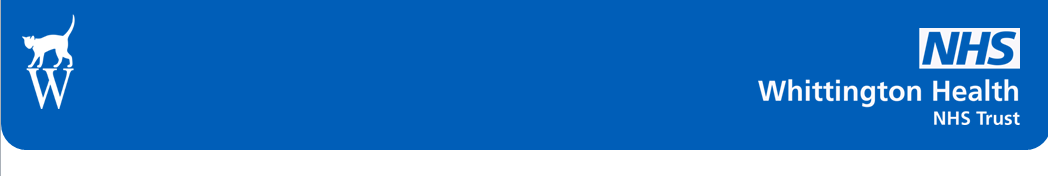 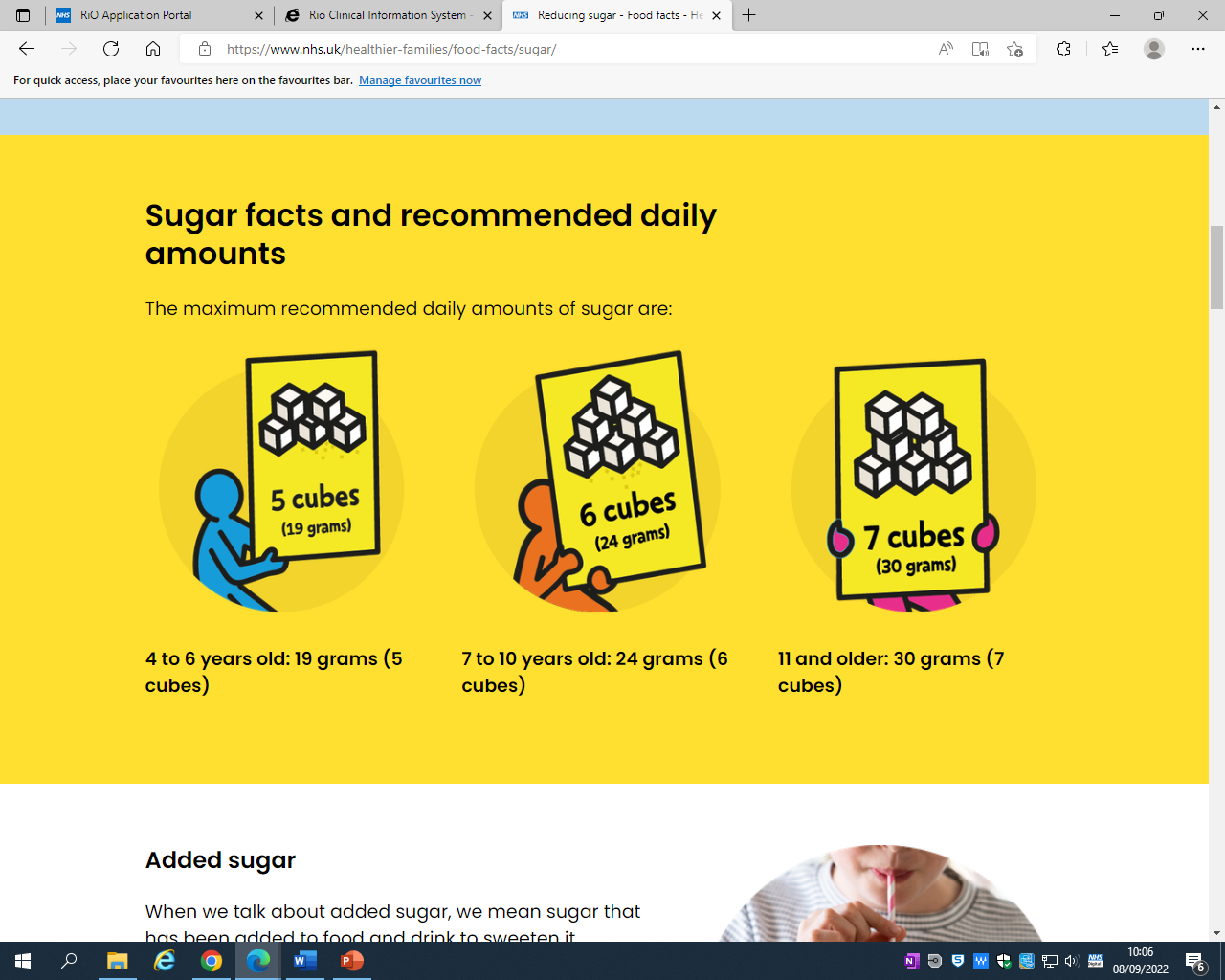 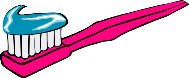 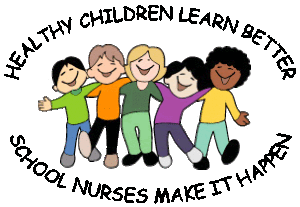 